REQUERIMENTO Nº 5/2019Requer Voto de Pesar pelo falecimento do Sr. Agnaldo Aparecido Capetta, ocorrido recentemente. Senhor Presidente, Nos termos do Art. 102, Inciso IV, do Regimento Interno desta Casa de Leis, requeiro a Vossa Excelência que se digne a registrar nos Anais desta Casa de Leis voto de profundo pesar pelo falecimento do Sr. Agnaldo Aparecido Capetta último dia 31de dezembro. Requeiro, ainda, que desta manifestação seja dada ciência aos seus familiares, encaminhando cópia do presente à Rua Alfredo Claus, 279, Conjunto Habitacional dos Trabalhadores.Justificativa:Tinha 49 anos, vindo a falecer no dia 31 de dezembro de 2018. Era casado e deixou viúva a Sra. Neide Maria Betini Capeta. Deixa inconsoláveis os filhos Vinicius e Matheus, além de parentes e amigos.Benquisto por todos os familiares e amigos, seu passamento causou grande consternação e saudades; todavia, sua memória há de ser cultuada por todos que em vida o amaram.Que Deus esteja presente nesse momento de separação e dor, para lhes dar força e consolo.É, pois, este o Voto, através da Câmara de Vereadores, em homenagem póstuma e em sinal de solidariedade.Plenário “Dr. Tancredo Neves”, em 02 de janeiro de 2.019. Gustavo Bagnoli-vereador-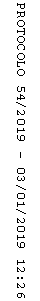 